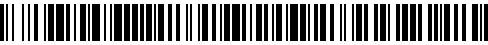 20837/H/2019-HMSUČ.j.: UZSVM/H/14991/2019-HMSUČeská republika – Úřad pro zastupování státu ve věcech majetkových se sídlem Rašínovo nábřeží 390/42, Nové Město, 128 00  Praha  2,za kterou právně jedná JUDr. Michal Votřel, MPA, ředitel Územního pracoviště Hradec Královéna základě Příkazu generálního ředitele č. 6/2014, v účinném znění IČO: 69797111(dále jen „předávající“)aPovodí Labe, státní podnik   se sídlem Víta Nejedlého 951/8, Slezské Předměstí, 500 03 Hradec Králové zapsaný v Obchodním rejstříku vedeném Krajským soudem v Hradci Králové, oddíl A,                       vložka 9473zastoupený Ing. Marií Duškovou, finanční ředitelkou, na základě pověření ev.č. 35/2018 ze dne 7. 2. 2018IČO: 70890005, DIČ: CZ70890005(dále jen „přejímající“)uzavírají podle ustanovení § 1746 odst. 2 zákona č. 89/2012 Sb., občanský zákoník, ve znění pozdějších předpisů, § 55 odst. 3 zákona č. 219/2000 Sb., o majetku České republiky a jejím vystupování v právních vztazích, ve znění pozdějších předpisů (dále jen „zákon č. 219/2000 Sb.), § 14 a násl. vyhlášky č. 62/2001 Sb., o hospodaření organizačních složek státu a státních organizací s majetkem státu (dále jen „vyhláška č. 62/2001 Sb.“) a zákona 
č. 77/1997 Sb., o státním podniku, a s přihlédnutím k ustanovením zákona č. 254/2001 Sb., o vodách a o změně některých zákonů (vodní zákon), ve znění pozdějších předpisů, tutosmlouvu o změně příslušnosti hospodařit s majetkem státu na právo hospodařit s majetkem státuČ. j. UZSVM/H/14991/2019-HMSUč.: D994190255Čl. I. Česká republika je vlastníkem níže uvedeného nemovitého majetku: pozemky:pozemková parcela číslo 291/6; druh pozemku - vodní plocha, způsob využití - koryto vodního toku umělé, hodnota v účetní evidenci 83,00 Kčpozemková parcela číslo 291/9; druh pozemku - vodní plocha, způsob využití - koryto vodního toku umělé, hodnota v účetní evidenci 98,00 Kčpozemková parcela číslo 1174/5; druh pozemku - vodní plocha, způsob využití - koryto vodního toku přirozené nebo upravené, hodnota v účetní evidenci 146,00 Kčpozemková parcela číslo 1174/6; druh pozemku - vodní plocha, způsob využití - koryto vodního toku přirozené nebo upravené, hodnota v účetní evidenci 97,00 Kčpozemková parcela číslo 1174/10; druh pozemku - vodní plocha, způsob využití - koryto vodního toku přirozené nebo upravené, hodnota v účetní evidenci 78,00 Kčzapsaného na listu vlastnictví č. 60000 pro katastrální území a obec Prasek v katastru nemovitostí vedeném Katastrálním úřadem pro Královéhradecký kraj, Katastrálním pracovištěm Hradec Králové, včetně všech součástí, zejména trvalých porostů (dále jen „předávaný majetek“). 2.  Úřad pro zastupování státu ve věcech majetkových je příslušný hospodařit s tímto majetkem                         na základě bodu 14 čl. CXVII. části 117 zákona č. 320/2002 Sb., o změně a zrušení některých zákonů v souvislosti s ukončením činnosti okresních úřadů, ve znění pozdějších předpisů a ve smyslu § 9 zákona č. 219/2000 Sb.Čl. II.Předávající předává přejímajícímu předávaný majetek a přejímající tento majetek 
od předávajícího přejímá.Přejímající potřebuje předávaný majetek k zabezpečení výkonu své působnosti.                                  Na pozemcích p. p. č. 291/6 a p. p. č. 291/9 se nachází koryto bezejmenného vodního toku IDVT 10177167 a na pozemcích p. p. č. 1174/5, p. p. č. 1174/6 a p. p. č. 1174/10 se nachází koryto vodního toku Řasovský potok IDVT 10177163, jejichž správa přešla na přejímajícího dnem 1. 1. 2011 na základě rozhodnutí Ministerstva zemědělství ze dne 21. 12. 2010, č.j. 35933/2010-15110 a dalších usnesení vydaných podle § 48 odst. 2 zákona č. 254/2001 Sb., o vodách.Pro předávajícího se jedná o majetek nepotřebný. O nepotřebnosti předávaného majetku bylo rozhodnuto podle ustanovení § 14 odst. 7 zákona č. 219/2000 Sb.Předáním předávaného majetku se současně mění příslušnost hospodařit s ním tak,                                že právo hospodařit s předávaným majetkem má přejímající. Změna příslušnosti hospodařit 
na právo hospodařit s předávaným majetkem nastává dnem podání návrhu na zápis změny příslušnosti hospodařit na právo hospodařit přejímajícího u příslušného katastrálního úřadu.Čl. III.Předávající prohlašuje, že na předávaném majetku nevázne žádný dluh, omezení ani jiné právní závady s výjimkou těch, které vyplývají ze zákona, nebo jsou zapsány na listu vlastnictví. Přejímající prohlašuje, že fyzický stav předávaného majetku je mu znám. Fyzické předání 
a převzetí proto není třeba.Čl. IV.V souladu s § 16 vyhlášky č. 62/2001 Sb. se smluvní strany dohodly, že nebude za předávaný majetek podle této smlouvy poskytnuto peněžité plnění, ani jiná náhrada.Čl. V.Tato smlouva je vyhotovena ve třech stejnopisech, z nichž jeden je určen pro Katastrální úřad                                  pro Královéhradecký kraj, Katastrální pracoviště Hradec Králové, k provedení záznamu změn                       ve veřejném seznamu, jeden je určen pro předávajícího a jeden je určen pro přejímajícího. Změnu zápisu ve veřejném seznamu ve smyslu této smlouvy zajistí předávající.Čl. VI.Smluvní strany níže svým podpisem stvrzují, že v průběhu vyjednávání o této smlouvě vždy jednaly a postupovaly čestně a transparentně, a současně se zavazují, že takto budou jednat i při plnění této smlouvy a veškerých činnostech s ní souvisejících.Smluvní strany se dále zavazují vždy jednat tak a přijmout taková opatření, aby nedošlo                          ke vzniku důvodného podezření na spáchání trestného činu či k samotnému jeho spáchání (včetně formy účastenství), v důsledku tedy jednat tak, aby kterékoli ze smluvních stran nemohla být přičtena odpovědnost podle zákona č. 418/2011 Sb., o trestní odpovědnosti právnických osob a řízení proti nim, ve znění pozdějších předpisů, nebo nevznikla trestní odpovědnost fyzických osob (včetně zaměstnanců) podle trestního zákoníku, případně aby nebylo zahájeno trestní stíhání proti jakékoliv ze smluvních stran včetně jejích zaměstnanců podle platných právních předpisů.Přejímající přijal závazek dodržovat Protikorupční program přejímajícího a Etický kodex zaměstnanců přejímajícího (viz http://www.pla.cz), čímž se přejímající vymezuje proti jakémukoli protiprávnímu a neetickému jednání a nastavuje postupy k prevenci a odhalování takového jednání. Za účelem naplnění tohoto článku, tj. za účelem nastavení funkčních a efektivních prevenčních procesů při plnění této smlouvy nebo v souvislosti s ním lze obsah těchto dokumentů poskytnout na žádost druhé smluvní straně, která je rovněž může přijmout za své, a to v plném jejich znění.Čl. VII.Smlouva je uzavřena a nabývá platnosti okamžikem podpisu poslední smluvní stranou.Smlouva nabývá účinnosti dnem jejího uveřejnění v registru smluv v souladu se zákonem č. 340/2015 Sb., o zvláštních podmínkách účinnosti některých smluv, uveřejňování těchto smluv a o registru smluv (zákon o registru smluv), ve znění pozdějších předpisů.Předávající zašle tuto smlouvu správci registru smluv k uveřejnění bez zbytečného odkladu, nejpozději však do 30 dnů od uzavření smlouvy.Pro účely uveřejnění v registru smluv smluvní strany navzájem prohlašují, že smlouva neobsahuje žádné obchodní tajemství.Smluvní strany prohlašují, že tuto smlouvu uzavřely svobodně a vážně, nikoliv z přinucení nebo omylu. Na důkaz toho připojují své vlastnoruční podpisy..V Hradci Králové dne 8.11.2019V Hradci Králové dne 19.11.2019 Česká republika – Úřad pro zastupování státu ve věcech majetkových………………………………………………..                Česká republika – Úřad pro zastupování státu ve věcech majetkových………………………………………………..                Povodí Labe, státní podnik……………………………………….Povodí Labe, státní podnik……………………………………….               JUDr. Michal Votřel, MPAředitel Územního pracoviště                Hradec Králové               JUDr. Michal Votřel, MPAředitel Územního pracoviště                Hradec Králové             Ing. Marie Dušková                       finanční ředitelka             Ing. Marie Dušková                       finanční ředitelka